

PRESSMEDDELANDE 2012-10-31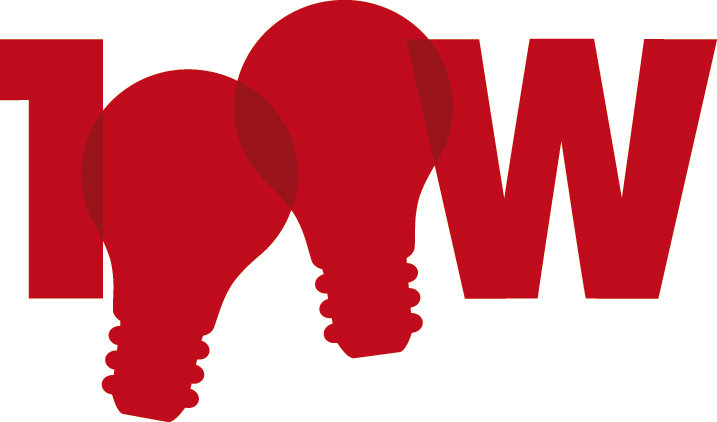 Här är alla nominerade i årets 100-wattare
50 kampanjer nomineras i 2012 års 100-wattare – tävlingen som belönar reklam som fungerar.– En av de trevliga nyheterna för i år är att det nu även tas fram ett antal nominerade bidrag i kategorin Långsiktigt, säger Jannice Borekull, projektledare för 100-wattaren. Tävlingen arrangeras av Sveriges Annonsörer och Sveriges Kommunikationsbyråer. Vinnarna utses på prisutdelningen på Münchenbryggeriet i Stockholm den 29 november.NOMINERADE I KATEGORIN KONSUMENT (Annonsör, Kampanjnamn, Huvudbyrå)Audi, Audi quattro älskar snö, Åkestam HolstClas Ohlson, Rivningssajten, GarbergsCoop, Miljarden, Forsman & BodenforsE.ON, Goodbye Standby, Forsman & BodenforsFörsvarsmakten, Vem bryr sig?, DDBMcDonald’s Sverige, Kompisjul på McDonald's, DDB StockholmNetOnNet, NetOnNet Lageröl, GarbergsNordiska Kompaniet, NK – Blivande Klassiker, GarbergsO. Kavli AB, Skyr – lansering, Saatchi & Saatchi StockholmProcter & Gamble Nordic, Ariel Fashion Shoot, Saatchi & Saatchi StockholmProcter & Gamble Sverige AB, Head & Shoulders, The Schulman Interview, Jung RelationsSEB, Planera framtiden, MRM Stockholm & McCann StockholmUnionen, Unionen – Krafter utöver det vanliga, ANR BBDOÅlandsbanken, Ålandsbanken helt enkelt, privat, RBKNOMINERADE I KATEGORIN PRODUCENT (Annonsör, Kampanjnamn, Huvudbyrå)Dina Försäkringar, Grävmaskinsmästaren postar brev, TOL TackolovGröna Lund, Firmafest med Arvingarna, PoolLuleå Näringsliv AB, The Node Pole, PrimePosten, E-handelstestet, Åkestam HolstSvevia, Svevia – en utmanande vardag, BBDO EhrenstråhleTDC Sverige, Kontorsrevolutionen, IK StockholmTeam Sportia, Sportkronan – Team Sportias stöd till Sveriges idrottsföreningar, WelcomTele2 Business, Frank gets down to business, Forsman & BodenforsNOMINERADE I KATEGORIN IDEELLT (Annonsör, Kampanjnamn, Huvudbyrå)Amnesty, Amnesty – Lås upp, GarbergsCrossing Boarders, Twee-Q, DeportivoIQ, Smoothness, Forsman & BodenforsRöda Korset, Aldrig Ensam, Naked SthlmSkolverket, För det vidare, Le BureauSOS Barnbyar, Tomt på innehåll, fullt av mening, Åkestam HolstStockholms Stadsmission, Stockholms Stadsmission – Julkampanjen 2011, GarbergsUNICEF Sverige, UNICEF Julkampanj 2011, Forsman & BodenforsNOMINERADE I KATEGORIN INTERNATIONELLT (Annonsör, Kampanjnamn, Huvudbyrå)Procter & Gamble Nordic, Ariel Fashion Shoot, Saatchi & Saatchi StockholmProjectplace AB, Get more you out of you!, Hilanders ABSamsung Electronics, So much more than smart, Spinn Action MarketingSvenska institutet och VisitSweden, Curators of Sweden, VolontaireNOMINERADE I KATEGORIN SMART (Annonsör, Kampanjnamn, Huvudbyrå)Acreto, Myggjävlar, DeportivoBonniers Konsthall, Inte för alla, DDB StockholmBorås Stad, Utbildningsförvaltningen, Framtidens skolkatalog, MeckaComfort, Rörmokare utan gränser, PrimePause Ljud & Bild, Drive-by, Åkestam HolstPause Ljud & Bild, The Heist, Åkestam HolstPressbyrån, En liten tjänst från Pressbyrån, Åkestam HolstRamundberget, Första Åket, RuthSvenska institutet och VisitSweden, Curators of Sweden, VolontaireNOMINERADE I KATEGORIN LÅNGSIKTIGT (Annonsör, Kampanjnamn, Huvudbyrå)ATG, För att hästar ger allt, Åkestam HolstCom Hem, Com Hem – från irriterande och bortvald till gillad och omtalad, KINGFriends, Friends, Lowe BrindforsFörsvarsmakten, Har du det som krävs – välkommen till vår verklighet, DDBLantmännen, Lantmännen från jord till bord, Storåkers McCannOLW, Fredagsmys, Åkestam HolstTele2, Lansering av Frankkonceptet 2008–2012, Forsman & BodenforsMer information om 100-wattaren: www.100wattaren.com
Mer information om arrangörerna:
Sveriges Annonsörer, www.annons.se
Sveriges Kommunikationsbyråer, www.komm.se För mer information om nomineringen:
Jannice Borekull, projektledare för 100-wattaren på Sveriges Annonsörer
E-post: jannice@annons.se 
Telefon: 08-545 252 39, 0725-51 17 70Presskontakt:
Erik Huss, kommunikationschef, Sveriges Annonsörer
E-post: erik@annons.se 
Telefon: 08-545 252 34, 0725-66 15 70 